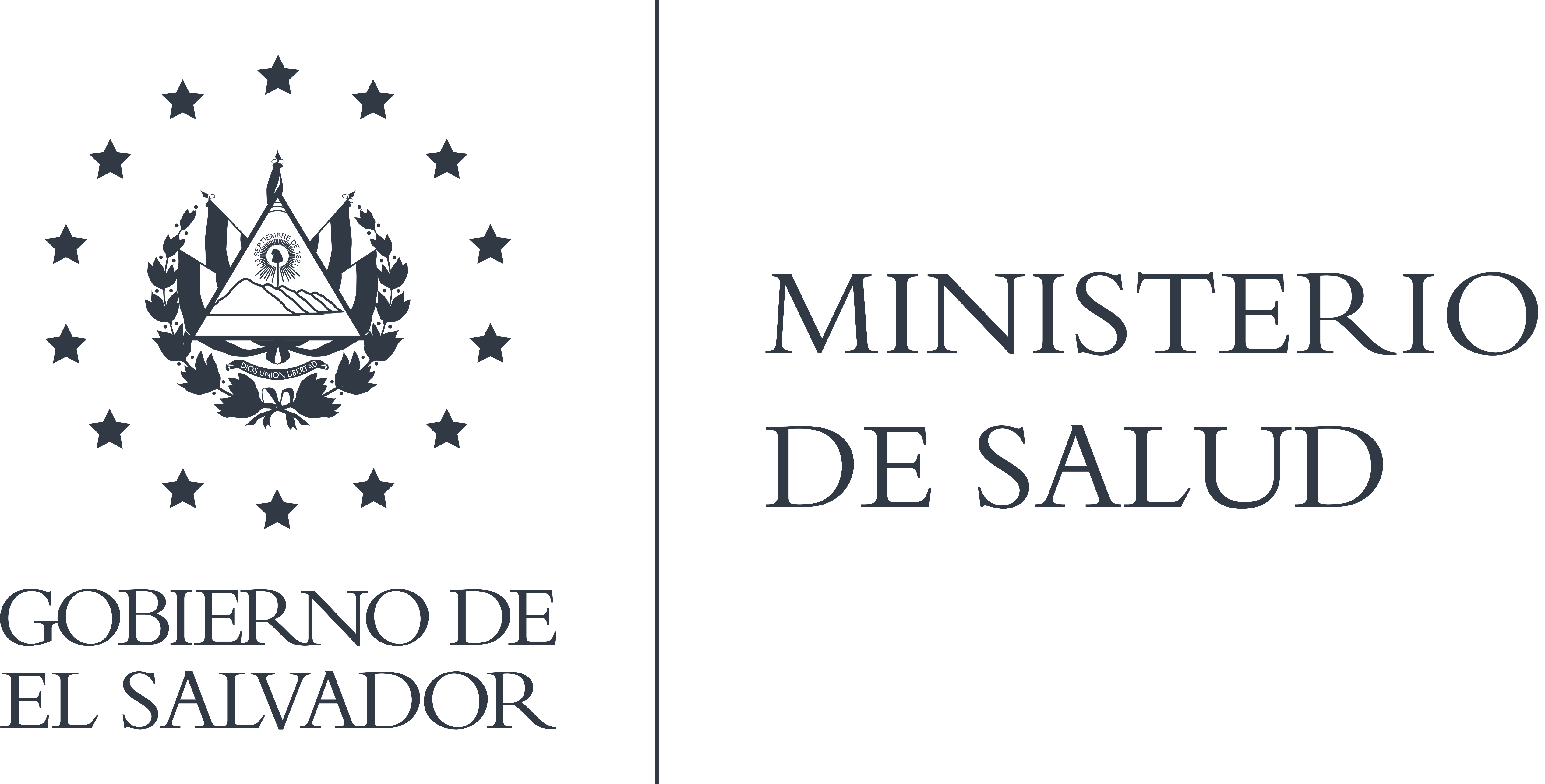 HOSPITAL NACIONAL DE LA UNIONEVALUACIÓN DE LA PLANIFICACIÓN OPERATIVA ANUAL 2022PERIODO DE ENERO – JUNIO 2022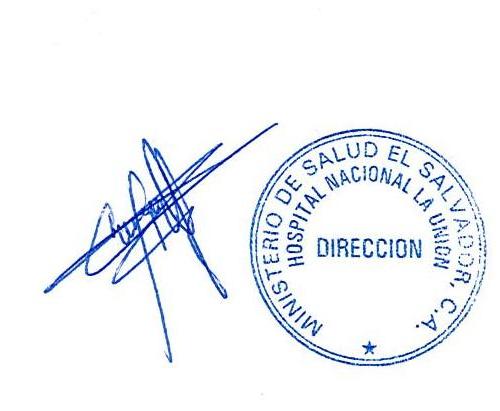 DR. CARLOS ALBERTO LOPEZ MOJICADIRECTORANÁLISIS DE LA EVALUACIÓN ANUAL DE POA INSTITUCIONAL 2022Objetivo:  Revisar la Planificación Operativa Anual Institucional correspondiente al 2022, por cada uno de sus componentes para verificar el grado de cumplimiento de las actividades y establecer planes de mejora con lo incumplido durante cada trimestre. Actividades con cumplimiento del 100 %: 1.1.1, 1.2.1, 1.2.2, 1.4.1, 1.4.2, 1.5.1, 1.5.3, 2.1.2, 2.1.3, 3.1.1, 3.1.2, 3.1.3, 4.1.1 y 4.1.2Actividades con cumplimientos 50%  1.5.2 Atenciones nutricionales de pacientes con ECNT, en el primer trimestre, renunció la nutricionista del hospital por lo que no se dieron atenciones nutricionales a los pacientes con enfermedades crónicas, ya para el segundo trimestre se tiene el recurso para brindar la atención, pero solo el 56 % de la población se clasificó su índice masa corporal y así detectar riesgos nutricionales en estos tipos de pacientesActividades sin cumplimiento 0%1.3.1,1.5.4, 2.1.1, 2.1.3 ANÁLISISDe las 19 actividades establecidas para el período 2022, 14 actividades (74%) % obtuvieron un cumplimiento del 100% de lo programado1 actividad (5%) cumplió con el 50 %, debido a la renuncia de ese recurso nutricionista en el primer trimestre, pero se solventó a la brevedad posible en el segundo trimestre, no alcanzando la meta a cumplir, de detectar riesgo nutricional a través del cálculo de IMC de los pacientes con enfermedades crónicas.4 actividades no fueron ejecutadas que corresponde al 21 % de la programación hospitalaria.La causa principal del incumplimiento de dos actividades, es la escasez de recurso de médico especialista Internista en la institución, solo se cuenta con 1 recurso de 4 horas de consulta externa en esa especialidad y es necesario que el médico especialista detecte oportunamente a las pacientes con enfermedades crónicas (LUPUS, CARDIOPATAS, ASMATICAS, IRC) en edad reproductiva y las refiera a la CARR, pero no se está cumpliendo ni se están detectando este riesgo en estas pacientes. El abastecimiento de la entrega domiciliar del medicamento para los pacientes con enfermedades crónicas no se cumple, los pacientes manifiestan la tardanza de correos para enviar el medicamento, otros viven en zonas de riesgo social donde no pueden hacer la entrega domiciliar, y otra causa fue la poca comunicación entre los médicos de abastecimiento crónico en ofertar la entrega domiciliar a los pacientes y promocionar ese servicio de atención.ACUERDO: Las actividades que no fueron cumplidas en el primer semestre de la POA 2022 deberán ser analizadas y retomadas para su ejecución en el próximo semestre, de acuerdo con lo establecido en el indicador, coordinar con la dirección la participación de los médicos encargados de esos indicadores para dar cumplimiento.MINISTERIO DE SALUDMINISTERIO DE SALUDMINISTERIO DE SALUDMINISTERIO DE SALUDMINISTERIO DE SALUDMINISTERIO DE SALUDMINISTERIO DE SALUDMINISTERIO DE SALUDMINISTERIO DE SALUDMINISTERIO DE SALUDMINISTERIO DE SALUDMINISTERIO DE SALUDMINISTERIO DE SALUDMINISTERIO DE SALUDPlan Operativo Anual 2022Plan Operativo Anual 2022Plan Operativo Anual 2022Plan Operativo Anual 2022Plan Operativo Anual 2022Plan Operativo Anual 2022Plan Operativo Anual 2022Plan Operativo Anual 2022Plan Operativo Anual 2022Plan Operativo Anual 2022Plan Operativo Anual 2022Plan Operativo Anual 2022Plan Operativo Anual 2022Plan Operativo Anual 2022PROGRAMACIÓN DE ACTIVIDADES DE GESTIÓNPROGRAMACIÓN DE ACTIVIDADES DE GESTIÓNPROGRAMACIÓN DE ACTIVIDADES DE GESTIÓNPROGRAMACIÓN DE ACTIVIDADES DE GESTIÓNPROGRAMACIÓN DE ACTIVIDADES DE GESTIÓNPROGRAMACIÓN DE ACTIVIDADES DE GESTIÓNPROGRAMACIÓN DE ACTIVIDADES DE GESTIÓNPROGRAMACIÓN DE ACTIVIDADES DE GESTIÓNPROGRAMACIÓN DE ACTIVIDADES DE GESTIÓNPROGRAMACIÓN DE ACTIVIDADES DE GESTIÓNPROGRAMACIÓN DE ACTIVIDADES DE GESTIÓNPROGRAMACIÓN DE ACTIVIDADES DE GESTIÓNPROGRAMACIÓN DE ACTIVIDADES DE GESTIÓNPROGRAMACIÓN DE ACTIVIDADES DE GESTIÓNN.Hospital Nacional La UniónIndicadorMedio de VerificaciónResponsablesMeta anual1er. Trimestre1er. Trimestre1er. Trimestre2do. Trimestre2do. Trimestre2do. TrimestreSupuestos/Factores Condicionantes para el éxito en el cumplimiento de los resultados esperados o metasN.Hospital Nacional La UniónIndicadorMedio de VerificaciónResponsablesMeta anualProg. Realiz. % Prog. Realiz. % Supuestos/Factores Condicionantes para el éxito en el cumplimiento de los resultados esperados o metas1 Objetivo: OO2 Mejorar la salud de las personas mediante la atención preventiva a la salud, con enfoque de curso de vida. Objetivo: OO2 Mejorar la salud de las personas mediante la atención preventiva a la salud, con enfoque de curso de vida. Objetivo: OO2 Mejorar la salud de las personas mediante la atención preventiva a la salud, con enfoque de curso de vida. Objetivo: OO2 Mejorar la salud de las personas mediante la atención preventiva a la salud, con enfoque de curso de vida. Objetivo: OO2 Mejorar la salud de las personas mediante la atención preventiva a la salud, con enfoque de curso de vida. Objetivo: OO2 Mejorar la salud de las personas mediante la atención preventiva a la salud, con enfoque de curso de vida. Objetivo: OO2 Mejorar la salud de las personas mediante la atención preventiva a la salud, con enfoque de curso de vida. Objetivo: OO2 Mejorar la salud de las personas mediante la atención preventiva a la salud, con enfoque de curso de vida. Objetivo: OO2 Mejorar la salud de las personas mediante la atención preventiva a la salud, con enfoque de curso de vida. Objetivo: OO2 Mejorar la salud de las personas mediante la atención preventiva a la salud, con enfoque de curso de vida. Objetivo: OO2 Mejorar la salud de las personas mediante la atención preventiva a la salud, con enfoque de curso de vida. Objetivo: OO2 Mejorar la salud de las personas mediante la atención preventiva a la salud, con enfoque de curso de vida. Objetivo: OO2 Mejorar la salud de las personas mediante la atención preventiva a la salud, con enfoque de curso de vida. 1.1 Resultado esperado: Contribuir a la disminución de la Morbi mortalidad Materna y Perinatal mediante atención Odontológica Resultado esperado: Contribuir a la disminución de la Morbi mortalidad Materna y Perinatal mediante atención Odontológica Resultado esperado: Contribuir a la disminución de la Morbi mortalidad Materna y Perinatal mediante atención Odontológica Resultado esperado: Contribuir a la disminución de la Morbi mortalidad Materna y Perinatal mediante atención Odontológica Resultado esperado: Contribuir a la disminución de la Morbi mortalidad Materna y Perinatal mediante atención Odontológica Resultado esperado: Contribuir a la disminución de la Morbi mortalidad Materna y Perinatal mediante atención Odontológica Resultado esperado: Contribuir a la disminución de la Morbi mortalidad Materna y Perinatal mediante atención Odontológica Resultado esperado: Contribuir a la disminución de la Morbi mortalidad Materna y Perinatal mediante atención Odontológica Resultado esperado: Contribuir a la disminución de la Morbi mortalidad Materna y Perinatal mediante atención Odontológica Resultado esperado: Contribuir a la disminución de la Morbi mortalidad Materna y Perinatal mediante atención Odontológica Resultado esperado: Contribuir a la disminución de la Morbi mortalidad Materna y Perinatal mediante atención Odontológica Resultado esperado: Contribuir a la disminución de la Morbi mortalidad Materna y Perinatal mediante atención Odontológica Resultado esperado: Contribuir a la disminución de la Morbi mortalidad Materna y Perinatal mediante atención Odontológica 1.1.1 Toda embarazada del control de alto riesgo será evaluada por odontología de acuerdo a los lineamientos. Pacientes de alto riesgo evaluadas por odontología/ Total de pacientes de control de riesgo Tabulador e Informes Jefe de Odontología Dra. Melissa Granados 4 1 110011100Satisfactorio 100 %

Todas las pacientes de control de alto riesgo de Obstetricia son atendidas el mismo día de la consulta por odontología, dentro de esto se ha asignado un recurso para esta actividad. 1.2 Resultado esperado: Contribuir a la disminución de la Morbi mortalidad Materna y Perinatal mediante atención ambulatoria de Infección Urinaria Resultado esperado: Contribuir a la disminución de la Morbi mortalidad Materna y Perinatal mediante atención ambulatoria de Infección Urinaria Resultado esperado: Contribuir a la disminución de la Morbi mortalidad Materna y Perinatal mediante atención ambulatoria de Infección Urinaria Resultado esperado: Contribuir a la disminución de la Morbi mortalidad Materna y Perinatal mediante atención ambulatoria de Infección Urinaria Resultado esperado: Contribuir a la disminución de la Morbi mortalidad Materna y Perinatal mediante atención ambulatoria de Infección Urinaria Resultado esperado: Contribuir a la disminución de la Morbi mortalidad Materna y Perinatal mediante atención ambulatoria de Infección Urinaria Resultado esperado: Contribuir a la disminución de la Morbi mortalidad Materna y Perinatal mediante atención ambulatoria de Infección Urinaria Resultado esperado: Contribuir a la disminución de la Morbi mortalidad Materna y Perinatal mediante atención ambulatoria de Infección Urinaria Resultado esperado: Contribuir a la disminución de la Morbi mortalidad Materna y Perinatal mediante atención ambulatoria de Infección Urinaria Resultado esperado: Contribuir a la disminución de la Morbi mortalidad Materna y Perinatal mediante atención ambulatoria de Infección Urinaria Resultado esperado: Contribuir a la disminución de la Morbi mortalidad Materna y Perinatal mediante atención ambulatoria de Infección Urinaria Resultado esperado: Contribuir a la disminución de la Morbi mortalidad Materna y Perinatal mediante atención ambulatoria de Infección Urinaria Resultado esperado: Contribuir a la disminución de la Morbi mortalidad Materna y Perinatal mediante atención ambulatoria de Infección Urinaria 1.2.1 Manejo según protocolo ambulatorio de paciente referida por IVU  Pacientes que cumplieron protocolo de atención de IVU/ pacientes referidas por IVU Tabulador e Informes Jefe de Maternidad 
Dr. Vaquerano 
 4 1 11001 1100Satisfactorio. 100 %
Todas las pacientes atendidas se cumplen lineamientos de atención por IVU1.2.2 Hospitalización de pacientes con IVU según lineamientos Pacientes que cumplen protocolo de tratamiento de hospitalización por IVU / Total de pacientes ingresados con diagnóstico de IVU Tabulador e Informes Jefe de Maternidad 
Dr. Vaquerano 
 4 1 11001 1100Satisfactorio. 100 %
Todas las pacientes atendidas se cumplen lineamientos de atención por IVU1.3 Resultado esperado: Contribuir a la disminución de la Morbi mortalidad Materna y Perinatal mediante la inclusión de las mujeres con enfermedades crónicas y con edad reproductiva a la clínica de Alto Riesgo Reproductivo Resultado esperado: Contribuir a la disminución de la Morbi mortalidad Materna y Perinatal mediante la inclusión de las mujeres con enfermedades crónicas y con edad reproductiva a la clínica de Alto Riesgo Reproductivo Resultado esperado: Contribuir a la disminución de la Morbi mortalidad Materna y Perinatal mediante la inclusión de las mujeres con enfermedades crónicas y con edad reproductiva a la clínica de Alto Riesgo Reproductivo Resultado esperado: Contribuir a la disminución de la Morbi mortalidad Materna y Perinatal mediante la inclusión de las mujeres con enfermedades crónicas y con edad reproductiva a la clínica de Alto Riesgo Reproductivo Resultado esperado: Contribuir a la disminución de la Morbi mortalidad Materna y Perinatal mediante la inclusión de las mujeres con enfermedades crónicas y con edad reproductiva a la clínica de Alto Riesgo Reproductivo Resultado esperado: Contribuir a la disminución de la Morbi mortalidad Materna y Perinatal mediante la inclusión de las mujeres con enfermedades crónicas y con edad reproductiva a la clínica de Alto Riesgo Reproductivo Resultado esperado: Contribuir a la disminución de la Morbi mortalidad Materna y Perinatal mediante la inclusión de las mujeres con enfermedades crónicas y con edad reproductiva a la clínica de Alto Riesgo Reproductivo Resultado esperado: Contribuir a la disminución de la Morbi mortalidad Materna y Perinatal mediante la inclusión de las mujeres con enfermedades crónicas y con edad reproductiva a la clínica de Alto Riesgo Reproductivo Resultado esperado: Contribuir a la disminución de la Morbi mortalidad Materna y Perinatal mediante la inclusión de las mujeres con enfermedades crónicas y con edad reproductiva a la clínica de Alto Riesgo Reproductivo Resultado esperado: Contribuir a la disminución de la Morbi mortalidad Materna y Perinatal mediante la inclusión de las mujeres con enfermedades crónicas y con edad reproductiva a la clínica de Alto Riesgo Reproductivo Resultado esperado: Contribuir a la disminución de la Morbi mortalidad Materna y Perinatal mediante la inclusión de las mujeres con enfermedades crónicas y con edad reproductiva a la clínica de Alto Riesgo Reproductivo Resultado esperado: Contribuir a la disminución de la Morbi mortalidad Materna y Perinatal mediante la inclusión de las mujeres con enfermedades crónicas y con edad reproductiva a la clínica de Alto Riesgo Reproductivo Resultado esperado: Contribuir a la disminución de la Morbi mortalidad Materna y Perinatal mediante la inclusión de las mujeres con enfermedades crónicas y con edad reproductiva a la clínica de Alto Riesgo Reproductivo 1.3.1 Inclusión de las mujeres con enfermedades crónicas y edad reproductiva a la clínica de Alto Riesgo Reproductivo  Número de mujeres atendidas por primera vez en la clínica de alto riesgo reproductivo/Total de Mujeres con enfermedades crónicas y edad reproductiva hospitalizadas en medicina Interna y referidas a la Clínica Alto Riesgo ReproductivoInformes Jefe de Medicina Interna  4 1 001 1100No Satisfactorio. 0 %
Se ha cumplido la búsqueda de pacientes para CARR dentro del servicio de medicina, pero las pacientes no cumplen con los criterios de asignación por lo tanto el registro de consultas es bajo. Se requiere intervención del primer nivel para fortalecer este programa1.4 Resultado esperado: Contribuir a la disminución de la morbi mortalidad Materna y Perinatal mediante atención CODIGO ROJO  Resultado esperado: Contribuir a la disminución de la morbi mortalidad Materna y Perinatal mediante atención CODIGO ROJO  Resultado esperado: Contribuir a la disminución de la morbi mortalidad Materna y Perinatal mediante atención CODIGO ROJO  Resultado esperado: Contribuir a la disminución de la morbi mortalidad Materna y Perinatal mediante atención CODIGO ROJO  Resultado esperado: Contribuir a la disminución de la morbi mortalidad Materna y Perinatal mediante atención CODIGO ROJO  Resultado esperado: Contribuir a la disminución de la morbi mortalidad Materna y Perinatal mediante atención CODIGO ROJO  Resultado esperado: Contribuir a la disminución de la morbi mortalidad Materna y Perinatal mediante atención CODIGO ROJO  Resultado esperado: Contribuir a la disminución de la morbi mortalidad Materna y Perinatal mediante atención CODIGO ROJO  Resultado esperado: Contribuir a la disminución de la morbi mortalidad Materna y Perinatal mediante atención CODIGO ROJO  Resultado esperado: Contribuir a la disminución de la morbi mortalidad Materna y Perinatal mediante atención CODIGO ROJO  Resultado esperado: Contribuir a la disminución de la morbi mortalidad Materna y Perinatal mediante atención CODIGO ROJO  Resultado esperado: Contribuir a la disminución de la morbi mortalidad Materna y Perinatal mediante atención CODIGO ROJO  Resultado esperado: Contribuir a la disminución de la morbi mortalidad Materna y Perinatal mediante atención CODIGO ROJO  1.4.1 Manejo del CÓDIGO ROJO de acuerdo a normativa y disminuir las complicaciones. Protocolo cumplido protocolo/Total de pacientes código rojo Informe Dr. Rafael Maravilla 
Licda. Claudia Zetino 
Licda.  Carmen Guevara 
Personal médico y de enfermería de centro Obstétrico y maternidad 4 1 11001 1100Satisfactorio.100 % Se tuvieron 2 casos de código rojo en este trimestre los cuales cumplen con los lineamientos de manejo. 1.4.2 Capacitaciones y Revisión del tema del Código Rojo a personal capacitaciones realizadas/ Capacitaciones programada Lista de asistencia Dr. Rafael Maravilla 
Licda. Claudia Zetino 
Licda.  3 1 11001 1100Satisfactorio.100 % Se ha capacitado 20 recursos del personal multidisciplinario y se realizaron dos simulacros. 1.5 Resultado esperado: MEJORAR LA SALUD DE LAS PERSONAS ADULTO MAYORES CON ENFERMEDADES CRÓNICAS Resultado esperado: MEJORAR LA SALUD DE LAS PERSONAS ADULTO MAYORES CON ENFERMEDADES CRÓNICAS Resultado esperado: MEJORAR LA SALUD DE LAS PERSONAS ADULTO MAYORES CON ENFERMEDADES CRÓNICAS Resultado esperado: MEJORAR LA SALUD DE LAS PERSONAS ADULTO MAYORES CON ENFERMEDADES CRÓNICAS Resultado esperado: MEJORAR LA SALUD DE LAS PERSONAS ADULTO MAYORES CON ENFERMEDADES CRÓNICAS Resultado esperado: MEJORAR LA SALUD DE LAS PERSONAS ADULTO MAYORES CON ENFERMEDADES CRÓNICAS Resultado esperado: MEJORAR LA SALUD DE LAS PERSONAS ADULTO MAYORES CON ENFERMEDADES CRÓNICAS Resultado esperado: MEJORAR LA SALUD DE LAS PERSONAS ADULTO MAYORES CON ENFERMEDADES CRÓNICAS Resultado esperado: MEJORAR LA SALUD DE LAS PERSONAS ADULTO MAYORES CON ENFERMEDADES CRÓNICAS Resultado esperado: MEJORAR LA SALUD DE LAS PERSONAS ADULTO MAYORES CON ENFERMEDADES CRÓNICAS Resultado esperado: MEJORAR LA SALUD DE LAS PERSONAS ADULTO MAYORES CON ENFERMEDADES CRÓNICAS Resultado esperado: MEJORAR LA SALUD DE LAS PERSONAS ADULTO MAYORES CON ENFERMEDADES CRÓNICAS Resultado esperado: MEJORAR LA SALUD DE LAS PERSONAS ADULTO MAYORES CON ENFERMEDADES CRÓNICAS 1.5.1  Actividades de Educación en ECNT (Redes sociales, radio, charlas a usuarios y sesiones educativasActividades realizadas/ Actividades programadas Informe Edu Oscar Armando Cruz 4 1 11001 1100Satisfactorio al 100 %
Se ha cumplido con las actividades de educación en charlas y uso de redes sociales. 1.5.2 Atenciones nutricionales de pacientes con ECNT Clasificación según IMC / Total de pacientes atendidos Informe Licda. Tania Valencia 4 1  001 1100Satisfactorio al 50 %. el primer trimestre no había recurso de Nutricionista en la institución, y en el segundo trimestre solo el 56% de ECNT se le efectuó la clasificación de IMC. Debe elaborarse medida correctiva de inmediata1.5.3  Suministro garantizado de medicamentos e insumos para manejo de ECNTAbastecimiento actual/ abastecimiento meta Informe Dr. Oscar Alirio Amaya 4 1 11001 1100Satisfactorio. 100 %
Se logra 97% de abastecimiento, aunque se tuvo desabastecimiento temporal de 7 medicamentos de ECNT que fueron solventado a su brevedad. Las causas fueron variadas, apoyo a otros hospitales, aumento por la apertura de la unidad renal, en donde la eritropoyetina tuvo problemas debido al manejo de pacientes renales enviados desde otros hospitales y de manejo de nefrología.1.5.4 Entrega de medicamentos domiciliar a personas ECNT Medicamentos enviados / Total de pacientes atendidos en Consulta Externa  Informe Jefe de Farmacia 4 1 001 1100No satisfactorio 0 %. Farmacia no ha emitido informe sobre el desarrollo del programa, pero refleja que menos del 10% de los usuarios de ECNT lo reciben por correo. Además, hay quejas conocidas no registradas sobre llegadas tardías, falta de medicamentos o vivir en zonas no atendidas por correos. De esto se requiere un informe completo.2 Objetivo: OE 5. Proteger la salud, mediante la vigilancia de las condiciones ambientales, para contribuir al desarrollo de la población Objetivo: OE 5. Proteger la salud, mediante la vigilancia de las condiciones ambientales, para contribuir al desarrollo de la población Objetivo: OE 5. Proteger la salud, mediante la vigilancia de las condiciones ambientales, para contribuir al desarrollo de la población Objetivo: OE 5. Proteger la salud, mediante la vigilancia de las condiciones ambientales, para contribuir al desarrollo de la población Objetivo: OE 5. Proteger la salud, mediante la vigilancia de las condiciones ambientales, para contribuir al desarrollo de la población Objetivo: OE 5. Proteger la salud, mediante la vigilancia de las condiciones ambientales, para contribuir al desarrollo de la población Objetivo: OE 5. Proteger la salud, mediante la vigilancia de las condiciones ambientales, para contribuir al desarrollo de la población Objetivo: OE 5. Proteger la salud, mediante la vigilancia de las condiciones ambientales, para contribuir al desarrollo de la población Objetivo: OE 5. Proteger la salud, mediante la vigilancia de las condiciones ambientales, para contribuir al desarrollo de la población Objetivo: OE 5. Proteger la salud, mediante la vigilancia de las condiciones ambientales, para contribuir al desarrollo de la población Objetivo: OE 5. Proteger la salud, mediante la vigilancia de las condiciones ambientales, para contribuir al desarrollo de la población Objetivo: OE 5. Proteger la salud, mediante la vigilancia de las condiciones ambientales, para contribuir al desarrollo de la población Objetivo: OE 5. Proteger la salud, mediante la vigilancia de las condiciones ambientales, para contribuir al desarrollo de la población OO 5.1. Vigilar los factores del entorno que podrían afectar la salud. OO 5.1. Vigilar los factores del entorno que podrían afectar la salud. OO 5.1. Vigilar los factores del entorno que podrían afectar la salud. OO 5.1. Vigilar los factores del entorno que podrían afectar la salud. OO 5.1. Vigilar los factores del entorno que podrían afectar la salud. OO 5.1. Vigilar los factores del entorno que podrían afectar la salud. OO 5.1. Vigilar los factores del entorno que podrían afectar la salud. OO 5.1. Vigilar los factores del entorno que podrían afectar la salud. OO 5.1. Vigilar los factores del entorno que podrían afectar la salud. OO 5.1. Vigilar los factores del entorno que podrían afectar la salud. OO 5.1. Vigilar los factores del entorno que podrían afectar la salud. OO 5.1. Vigilar los factores del entorno que podrían afectar la salud. OO 5.1. Vigilar los factores del entorno que podrían afectar la salud. 2.1 Resultado esperado: Evitar enfermedades del usuario y personal debido a uso de agua y el manejo de desechos hospitalarios Resultado esperado: Evitar enfermedades del usuario y personal debido a uso de agua y el manejo de desechos hospitalarios Resultado esperado: Evitar enfermedades del usuario y personal debido a uso de agua y el manejo de desechos hospitalarios Resultado esperado: Evitar enfermedades del usuario y personal debido a uso de agua y el manejo de desechos hospitalarios Resultado esperado: Evitar enfermedades del usuario y personal debido a uso de agua y el manejo de desechos hospitalarios Resultado esperado: Evitar enfermedades del usuario y personal debido a uso de agua y el manejo de desechos hospitalarios Resultado esperado: Evitar enfermedades del usuario y personal debido a uso de agua y el manejo de desechos hospitalarios Resultado esperado: Evitar enfermedades del usuario y personal debido a uso de agua y el manejo de desechos hospitalarios Resultado esperado: Evitar enfermedades del usuario y personal debido a uso de agua y el manejo de desechos hospitalarios Resultado esperado: Evitar enfermedades del usuario y personal debido a uso de agua y el manejo de desechos hospitalarios Resultado esperado: Evitar enfermedades del usuario y personal debido a uso de agua y el manejo de desechos hospitalarios Resultado esperado: Evitar enfermedades del usuario y personal debido a uso de agua y el manejo de desechos hospitalarios Resultado esperado: Evitar enfermedades del usuario y personal debido a uso de agua y el manejo de desechos hospitalarios 2.1.1 Vigilancia y monitoreo bacteriológico del Agua hospitalaria Monitoreo realizado / programado Informe Insp Ana Isabel Argueta 4 1 001 1100No satisfactorio. 0 % El laboratorio regional no ha procesado muestras desde agosto 2021 a la fecha2.1.2 Vigilancia y monitoreo de desechos Bio Infecciosos hospitalarios Monitoreo realizado / programado Informe Insp Ana Isabel Argueta 4 1 11001 1100Satisfactorio. 
Cumple con lineamientos, lista de chequeo de evaluación de las diferentes áreas2.1.3 Vigilancia y monitoreo de trazas metales Monitoreo realizado / programado Informe Insp Ana Isabel Argueta 4 1 001 1100No Satisfactorio 0%. No hay informe de resultados de los análisis de elementos trazas desde laboratorio MAX BLOCH3 Objetivo: OE 6. Promover la salud mediante el abordaje intersectorial de la determinación social de la salud Objetivo: OE 6. Promover la salud mediante el abordaje intersectorial de la determinación social de la salud Objetivo: OE 6. Promover la salud mediante el abordaje intersectorial de la determinación social de la salud Objetivo: OE 6. Promover la salud mediante el abordaje intersectorial de la determinación social de la salud Objetivo: OE 6. Promover la salud mediante el abordaje intersectorial de la determinación social de la salud Objetivo: OE 6. Promover la salud mediante el abordaje intersectorial de la determinación social de la salud Objetivo: OE 6. Promover la salud mediante el abordaje intersectorial de la determinación social de la salud Objetivo: OE 6. Promover la salud mediante el abordaje intersectorial de la determinación social de la salud Objetivo: OE 6. Promover la salud mediante el abordaje intersectorial de la determinación social de la salud Objetivo: OE 6. Promover la salud mediante el abordaje intersectorial de la determinación social de la salud Objetivo: OE 6. Promover la salud mediante el abordaje intersectorial de la determinación social de la salud Objetivo: OE 6. Promover la salud mediante el abordaje intersectorial de la determinación social de la salud Objetivo: OE 6. Promover la salud mediante el abordaje intersectorial de la determinación social de la salud 3.1 Resultado esperado: participación ciudadana en contraloría social del hospital Resultado esperado: participación ciudadana en contraloría social del hospital Resultado esperado: participación ciudadana en contraloría social del hospital Resultado esperado: participación ciudadana en contraloría social del hospital Resultado esperado: participación ciudadana en contraloría social del hospital Resultado esperado: participación ciudadana en contraloría social del hospital Resultado esperado: participación ciudadana en contraloría social del hospital Resultado esperado: participación ciudadana en contraloría social del hospital Resultado esperado: participación ciudadana en contraloría social del hospital Resultado esperado: participación ciudadana en contraloría social del hospital Resultado esperado: participación ciudadana en contraloría social del hospital Resultado esperado: participación ciudadana en contraloría social del hospital Resultado esperado: participación ciudadana en contraloría social del hospital 3.1.1 Apertura de buzones de quejas Informes presentados vrs programadas Informe T.S. Olivia Ester Bonilla 4 1 11001 1100Satisfactorio. Buzones vacíos. Se debe promocionar el uso de los mismos.3.1.2 Realización de encuestas de satisfacción en los diferentes servicios  Informes presentados vrs programadas Informe T.S. Olivia Ester Bonilla 4 1 11001 1100Satisfactorio. 
Calificación de 97% de satisfacción según encuestas.3.1.3 Recepción de quejas y felicitaciones Informes presentados vrs programadas Informe T.S. Olivia Ester Bonilla 4 1 11001 1100Satisfactorio. NO hay quejas ni felicitaciones3 Objetivo: OE 7. Vigilancia y control de la COVID-19 Objetivo: OE 7. Vigilancia y control de la COVID-19 Objetivo: OE 7. Vigilancia y control de la COVID-19 Objetivo: OE 7. Vigilancia y control de la COVID-19 Objetivo: OE 7. Vigilancia y control de la COVID-19 Objetivo: OE 7. Vigilancia y control de la COVID-19 Objetivo: OE 7. Vigilancia y control de la COVID-19 Objetivo: OE 7. Vigilancia y control de la COVID-19 Objetivo: OE 7. Vigilancia y control de la COVID-19 Objetivo: OE 7. Vigilancia y control de la COVID-19 Objetivo: OE 7. Vigilancia y control de la COVID-19 Objetivo: OE 7. Vigilancia y control de la COVID-19 Objetivo: OE 7. Vigilancia y control de la COVID-19 4.1 Resultado esperado: vigilancia sanitaria de la enfermedad del covid19 Resultado esperado: vigilancia sanitaria de la enfermedad del covid19 Resultado esperado: vigilancia sanitaria de la enfermedad del covid19 Resultado esperado: vigilancia sanitaria de la enfermedad del covid19 Resultado esperado: vigilancia sanitaria de la enfermedad del covid19 Resultado esperado: vigilancia sanitaria de la enfermedad del covid19 Resultado esperado: vigilancia sanitaria de la enfermedad del covid19 Resultado esperado: vigilancia sanitaria de la enfermedad del covid19 Resultado esperado: vigilancia sanitaria de la enfermedad del covid19 Resultado esperado: vigilancia sanitaria de la enfermedad del covid19 Resultado esperado: vigilancia sanitaria de la enfermedad del covid19 Resultado esperado: vigilancia sanitaria de la enfermedad del covid19 Resultado esperado: vigilancia sanitaria de la enfermedad del covid19 4.1.1 Cirugías suspendidas por COVID Cirugías suspendidas / Cirugías Programadas Informe Dr. Mauricio Ríos 4 1 11001 1100Satisfactorio. Solo una cirugía fue suspendida y reprogramada. fue realizada 30 días después. 4.1.2 Evaluación de Tamizaje Covid19 a personal Personal de salud positivo a COVID / Total de personal tamizado Informe Dr. Oswaldo A Cruz. Epidemiólogo 4 1 1 1Satisfactorio, se han realizado 237 pruebas, el mayor número de personal que se ha tamizado por presentar síntomas es el área de Enfermería con 89 pruebas, de ellas 31 enfermeras salieron positivas (35% de positividad), el personal médico 20 pruebas y 9 salieron positivos (45% de positividad). En general la positividad hospitalaria para el semestre fue de 29 %